Домашнее задание по географии, обж                         23.11 – 28.11 География  5 класс    четвергТема: Изучение Вселенной: от Коперника до наших дней..Изучить п.9 Письменно в тетради ответить на вопросы раздела «Проверьте свои знания»   ОБЖ-5 классТема: Пешеход. Безопасность пешехода.Прочитать  п.2.2 Письменно ответить на вопросы №1,2,3,4 на стр.39.    География 6 классТема  Литосфера.« Земля и её внутреннее строение п.14 ».Посмотреть видеоурок: Земля и её внутреннее строение https://youtu.be/ykiRSHv0DKc        Письменно  ответить на вопросы №1,3 стр.48.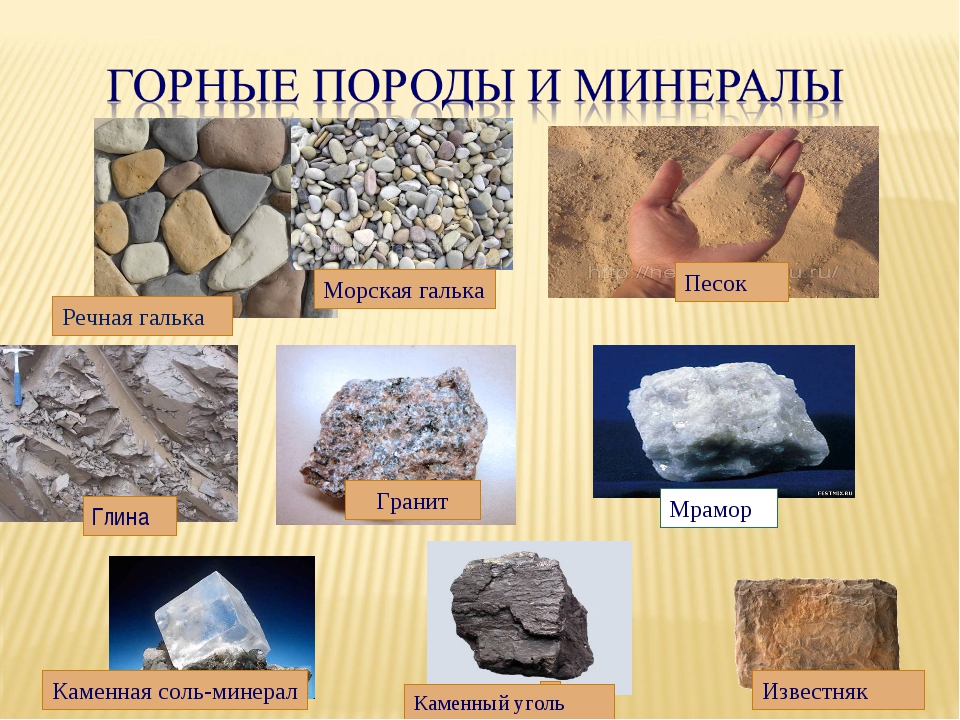 Какие полезные ископаемые добывают в Курганской области. -Какие горные породы на рисунке вам известны.-Где используются или Вы могли бы предложить их использовать.-Чем горные породы отличаются от минералов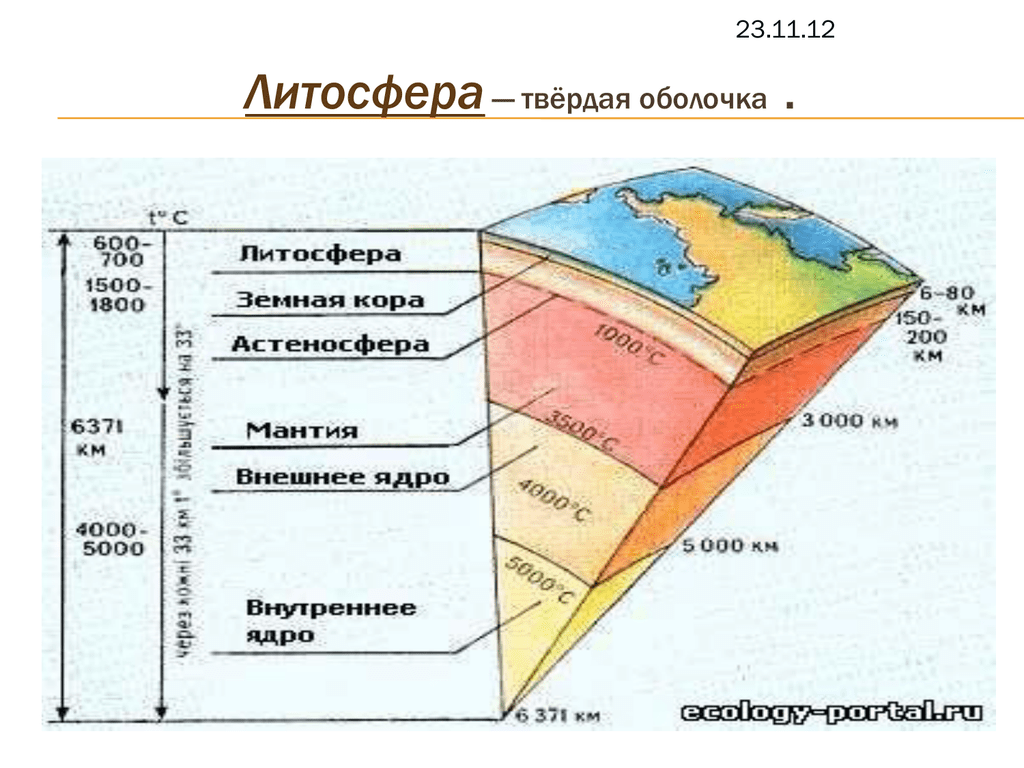 1)Начертить рисунок схематично в тетрадь.2)Ответить на следующие вопросы:-Какая оболочка  литосферы имеет наибольшую толщину,-Как изменяется температура, если опускаться вглубь Земли.-В какой из оболочек происходят движения Земной коры-Как человек на себе может чувствовать  эти движения.-Какие разрушительные последствия несет в себе землетрясение.  ОБЖ 6 кл.Тема: Общие правила безопасности во время активного отдыха на природе. Прочитать п.2.1.Письменно ответить на вопросы рубрики « Проверь себя»стр.37  География 8 классТема: Озёра, болота, подземные воды, ледники, многолетняя мерзлота .Посмотреть видеоурок  Озёра, болота, подземные воды, ледники, многолетняя мерзлота п. 15               https://youtu.be/NE1o2ZNCv6o  Выписать в тетрадь новые определения. ответить                 письменно на вопросы№1,2,3,4,5 стр.90.  География 8 классТема: Водные ресурсы. Роль воды в жизни человека п.16Изучить параграф, выписать новые определения в тетрадь. Написать сообщение на тему: «Стихийные явления, связанные с реками и озёрами». ОБЖ- 8 кл. Тема: Безопасный отдых на водоёмах  п.3.2Задание на урок :открыть онлайн – учебник ОБЖ-8класс под редакцией Смирнова, пройти по ссылке  tepka.ru›8 класс›index.html Прочитать параграф  стр.64-77 ответить  письменно на вопросы №1,2,3,4 на стр.77  География-9 класс.Тема: Восточно- Европейская равнина . Изучить п.16 письменно ответить на вопросы №1,3 стр.97-98География 9 классТема: Волга. Изучить п.17. Письменно ответить на вопросы №1,2,3 стр.102  ОБЖ-Тема: Угроза военной безопасности России. П.2.4 Задание на урок :открыть онлайн – учебник ОБЖ-9класс под редакцией Смирнова, пройти по ссылке  tepka.ru›9 класс›index.html Прочитать параграф . ответить на вопросы №1,2,3 стр.52